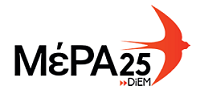 Αθήνα, 30/09/2019ΑΙΤΗΣΗ ΚΑΤΑΘΕΣΗΣ ΕΓΓΡΑΦΩΝΠρος τον κ. Υπουργό των ΟικονομικώνΘέμα: «Στοιχεία για το ύψος των εγγυήσεων του ΕΛΛΗΝΙΚΟΥ ΔΗΜΟΣΙΟΥ στα IOU's έκδοσης ALPHA BANK, ΕΘΝΙΚΗ ΤΡΑΠΕΖΑ, ΤΡΑΠΕΖΑ ΠΕΙΡΑΙΩΣ και EUROBANK»Όταν το 2008 κατέρρευσε το ευρωπαϊκό τραπεζικό σύστημα εισήχθη η εξής πρακτική μερικής διάσωσης των τραπεζών: Επετράπη στις εμπορικές τράπεζες να εκδίδουν ιδιωτικές έντοκες υποσχετικές (IOU's) τις οποίες αμέσως εγγυόταν το κράτος. Κατόπιν, οι τράπεζες κατέθεταν αυτές τις υποσχετικές στην ΕΚΤ (ή στην Τράπεζα της Ελλάδος, σε περιόδους που η ΕΚΤ παρέπεμπε στον ELA) με αντάλλαγμα ρευστότητα/μετρητά. Πριν λήξουν οι έντοκες υποσχετικές (IOU's) ανανεώνονταν αενάως.Δεδομένου ότι οι εν λόγω έντοκες υποσχετικές (IOU's):είχαν ονομαστική αξία δεκάδων δισεκατομμυρίων ευρώ τα οποία, εν δυνάμει, επιβάρυναν τα μέγιστα το δημόσιο χρέοςέφεραν επιτόκια υπέρμετρα και απολύτως δυσανάλογα με τα επιτόκια της ΕΚΤ ή της αγοράς δεν είχαν ποτέ την έγκριση της Βουλήςδεν συγκαταλέγονταν στα επίσημα στοιχεία του δημόσιου χρέους,ζητείται από τον Υπουργό Οικονομικών να καταθέσει στο σώμα τον πλήρη κατάλογο, από το 2008 έως σήμερα, των ετήσιων συνολικών ποσών των εγγυήσεων του Ελληνικού Δημοσίου στις έντοκες υποσχετικές των τεσσάρων συστημικών τραπεζών ALPHA BANK, ΕΘΝΙΚΗ ΤΡΑΠΕΖΑ, ΤΡΑΠΕΖΑ ΠΕΙΡΑΙΩΣ και EUROBANKποσών των εγγυήσεων του Ελληνικού Δημοσίου που ετησίως δόθηκαν ανά τράπεζα (ALPHA BANK, ΕΘΝΙΚΗ ΤΡΑΠΕΖΑ, ΤΡΑΠΕΖΑ ΠΕΙΡΑΙΩΣ και EUROBANK)των επιτοκίων που αναγράφονταν σε κάθε μία από τις εγγυήσεις αυτές.Ο ερωτών ΒουλευτήςΓιάνης Βαρουφάκης